国家软考高级-系统架构设计师 考前培训班培训收益通过此次课程培训，可使学习者获得如下收益：1.能力提升：通过学习使学员掌握软件架构设计的基本理论和方法，掌握架构设计的具体过程，提交物的格式。掌握常见系统模式的设计方法和技巧，可以根据项目的实际情况，更好的进行架构设计；2.以考代评：考试通过获得相应级别的职称资格；3.升职加薪：在79%的软件行业雇主更倾向有证的员工，软考证书也会成为衡量员工的IT项目管理能力的标准，会给予涨薪或奖励，同时也是企业内部升职的条件之一；4.入专家库：具有中级专业技术职称或同等专业水平且从事相关领域工作满8年，或者具有高级专业技术职称或同等专业水平可进入评标专家库；5.积攒积分：可积攒积分，用于北京、上海等城市积分落户及办理工作居住证；培训特色1.多元服务：提供面授、在线自学、群体互学、专家答疑等。2.资料最全：最全、最新、最准的辅导资料，历年真题解析与答案。3.预测最准：每期考前辅导提供预测，均能保证覆盖下午科目2/3内容。4.实用有效：经典案例与答案，独特的类比答题法；提供论文独创模板与高分样文。5.专业平台：IT云课APP、PC端http://it.zpedu.com平台展现全国最专、最全的软考项管课程服务。日程安排授课专家倪老师 先后从事于大型金融系统项目开发以及航天卫星领域项目开发，积累了丰富的项目实战经验以及软件理论知识，因为工作职称要求的原因，对于软考这个职称考试有过深入的研究，并顺利通过系统架构设计师、软件设计师、信息系统项目管理师等考试，而后，结合工作和备考的经验总结出一套适合考生的学习视频和辅导资料，确保学员能顺利通过考试，考取中高级职称。培训费用培训费：6800元/人（含培训费、平台费、资料费、在线题库以及直播视频回放一年等费用）。经全国软考考试合格者，将获得人力资源和社会保障部、工业和信息化部共同颁发的《中华人民共和国计算机专业技术资格（水平）证书》。该证书在全国范围有效。软考全称是计算机技术与软件专业技术资格（水平）考试，是由国家人力资源和社会保障部、工业和信息化部领导下的国家级考试。软考既是职业资格考试，又是职称资格考试。同时，还具有水平考试性质。是目前国内最具权威的计算机类考试，含金量最高，涉及面最广。关于考试，报名入口：https://bm.ruankao.org.cn/sign/welcome系统架构设计师1.信息系统综合知识，考试时间为150分钟，上午考试，笔试，选择题，总分为75分，45分及格；2.系统架构设计案例分析，考试时间为90分钟，下午考试，笔试，问答题，总分为75分，45分及格；3.系统架构设计论文，考试时间为120分钟，下午考试，笔试，论文题，总分为75分，45分及格。报名回执《国家软考高级-系统架构设计师》联系方式联系人：赵娟   手  机（微信）：13261046023  QQ： 1164082541邮 箱：  1164082541@qq.com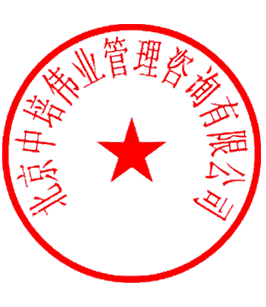 二〇二三年一月一日证书样本：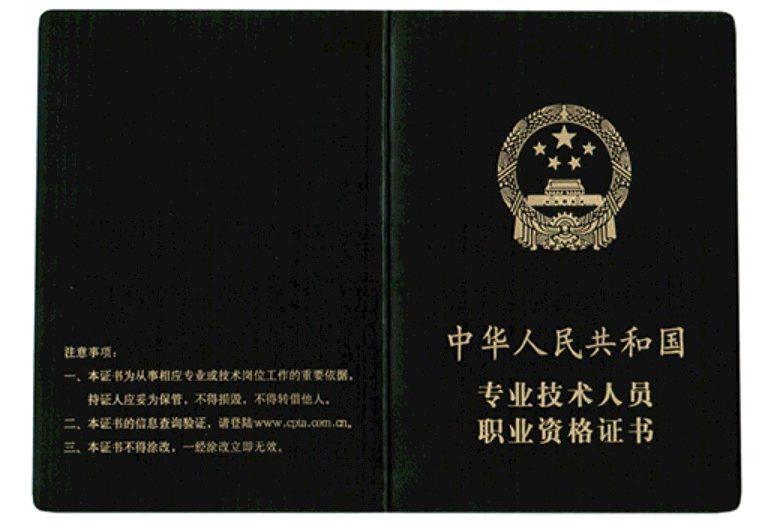 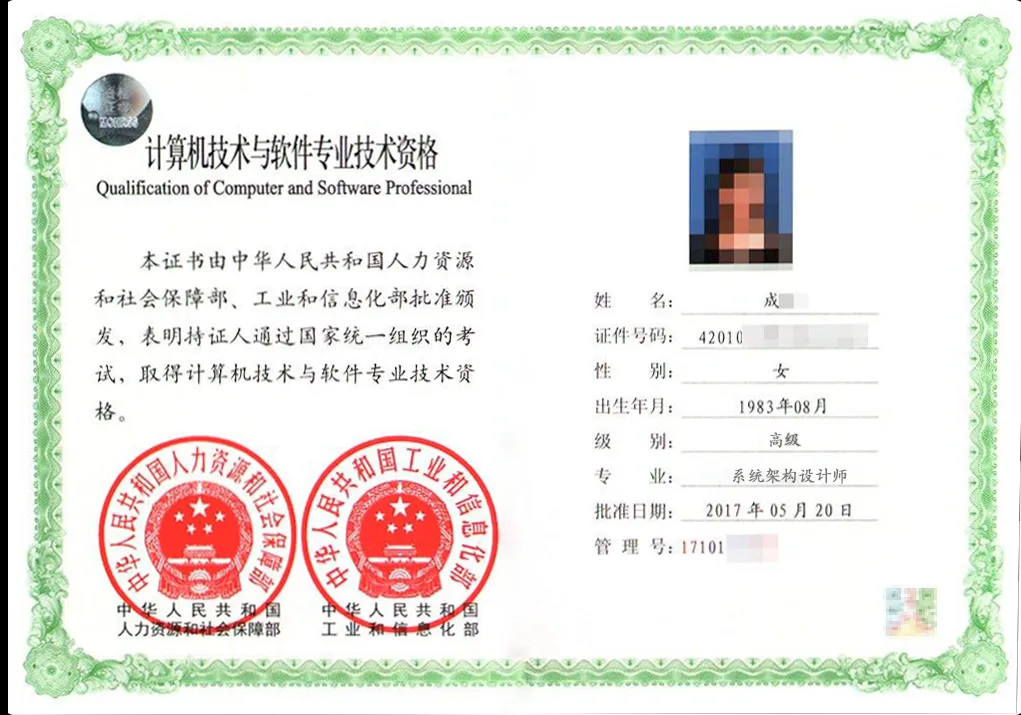 培训地点北京培训时间9月22-26（9:00-12:00, 13:30-16:30） 培训方式现场面授/线上远程授课/视频回放、辅导答疑/考前辅导、定期的线上辅导答疑、专属互动群 （报名15人以上可预定线下培训地点，满足开班要求即可安排）培训时间培训模块培训内容第一天上午考试概述系统架构的概念及其发展历史系统架构师的定义与职业素质系统架构师知识结构第一天上午操作系统操作系统基本知识进程管理存储管理文件管理作业管理设备管理第一天下午数据库系统数据库设计规范化理论完整性约束并发控制备份与恢复分布式数据库数据库优化NoSQL数据仓库数据挖掘第二天上午计算机网络七层模型标准与协议规划与设计无线网接入与存储RaidsIPv6第二天下午企业信息化基本概念政府信息化与电子政务企业信息化与电子商务第二天下午软件工程开发方法开发模型开发过程面向对象UML需求工程系统设计软件测试与调试系统运行与维护CMMI第三天上午设计模式设计模式概述创建类设计模式结构类设计模式行为类设计模式第三天下午项目管理范围管理时间管理成本管理质量管理配置管理风险管理项目管理工具第四天上午软件架构设计基本概念软件架构风格体系结构设计表现层框架设计中间层架构设计数据访问层设计（持久层架构设计）数据架构规划与设计软件架构评估常见技术与模式第四天上午信息系统安全安全属性安全体系架构安全体系设计加密技术信息安全保障网络攻击常见技术病毒与木马第四天下午系统可靠性分析与设计基本概念系统可靠性建模与分析容错技术第四天下午法律法规著作权保护知识产权人侵权标准化其他法律法规第五天上午数学与经济管理图论线性规划不确定型决策风险决策状态转移矩阵数学建模第五天下午案例分析模块案例分析题概况介绍讲解案例分析题目解题思路、方法和技巧以历年真题为例具体介绍答题方法第五天下午论文写作论文考试大纲论文写作格式论文答题步骤与技巧论文摘要及正文写作论文写作评分标准论文参考模板第五天下午总结总结答题技巧与方法备考思路单位名称（开发票名称）快递地址邮编联 系 人职位电话Email传真学员姓名身份证号（做证书使用）联系方式培训方式培训方式培训方式邮箱汇  款方  式户  名：北京中培伟业管理咨询有限公司开户行：北京农村商业银行卢沟桥支行营业部账  号：0203 0101 0300 0033 172户  名：北京中培伟业管理咨询有限公司开户行：北京农村商业银行卢沟桥支行营业部账  号：0203 0101 0300 0033 172户  名：北京中培伟业管理咨询有限公司开户行：北京农村商业银行卢沟桥支行营业部账  号：0203 0101 0300 0033 172户  名：北京中培伟业管理咨询有限公司开户行：北京农村商业银行卢沟桥支行营业部账  号：0203 0101 0300 0033 172户  名：北京中培伟业管理咨询有限公司开户行：北京农村商业银行卢沟桥支行营业部账  号：0203 0101 0300 0033 172备注：发票信息：单位名称：     统一社会信用代码： 开户银行：       账号：               地址：        电话：单位名称：     统一社会信用代码： 开户银行：       账号：               地址：        电话：单位名称：     统一社会信用代码： 开户银行：       账号：               地址：        电话：单位名称：     统一社会信用代码： 开户银行：       账号：               地址：        电话：单位名称：     统一社会信用代码： 开户银行：       账号：               地址：        电话：单位名称：     统一社会信用代码： 开户银行：       账号：               地址：        电话：